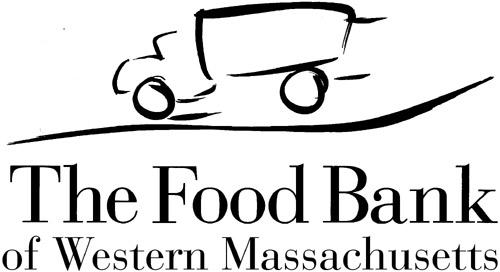 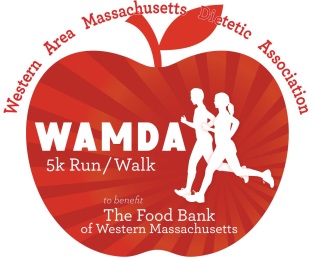 28th Annual WAMDA Virtual 5K Run/WalkAll Proceeds Benefit The Food Bank of Western Massachusetts!Run/Walk Any Time From March 1 to March 10, 2021Sponsorship Opportunities:Platinum: $1000.00Listed as event sponsor on WAMDA website with link to company websiteCompany name/logo on event t-shirtCompany name/logo on race bibEight (8) complimentary race registrations with event t-shirtsListed as event sponsor on WAMDA Facebook pageBoosted company/brand highlight post or video on WAMDA Facebook page (Note: Video submitted by sponsor.)Listed as a sponsor on press and media releasesGold: $500.00Listed as event sponsor on WAMDA website with link to company websiteCompany name/logo on event t-shirtCompany name/logo on race bibFour (4) complimentary race registrations with event t-shirtsListed as event sponsor on WAMDA Facebook pageBoosted company/brand highlight post or video on WAMDA Facebook page (Note: Video submitted by sponsor.)Silver: $250.00Listed as event sponsor on WAMDA website with link to company websiteCompany name/logo on event t-shirt Two (2) complimentary race registrationsListed as event sponsor on WAMDA Facebook pageBronze: $100.00Listed as event sponsor on WAMDA website with link to company websiteOne (1) complimentary Race Number to participate in 5K Run/WalkListed as event sponsor on WAMDA Facebook pageFor questions please contact: Katie Defoe-Raymond: Katie.Defoe.WAMDA5Krunwalk@gmail.com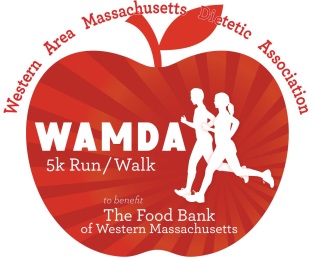 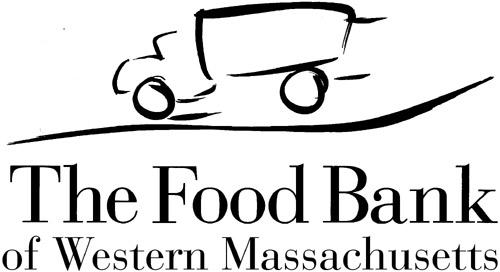 28th Annual WAMDA Virtual 5K Run/WalkAll Proceeds Benefit The Food Bank of Western Massachusetts!Sponsorship Agreement:□YES, we would like to sponsor!  We have read the above agreement and like the benefits at the following level: (please circle one)Platinum                        Gold                         Silver                            Bronze□No, we cannot become a sponsor but please accept our monetary donation of: $_________Full Company Name (to be listed on the t-shirt):_____________________________________Company Website: ___________________________________________________________Company Representative Name:_________________________________________________Representative Title:__________________________________________________________Mailing Address:______________________________________________________________Phone:______________________________ Email:__________________________________All Sponsors:Complete this form and send, with company/brand logo, to: Katie.Defoe.WAMDA5Krunwalk@gmail.com. Note: Logos must be sent in either .eps or .ai format (camera ready vector).Payment Options:PayPal – go to https://www.wamda.org/events/wamda-5k-road-race for PayPalMail – Send check (payable to WAMDA 5K):WAMDA 5K, c/o WAMDAPO Box 934West Springfield, MA 10190 Sponsorship form, payment and logo must be received by February 1, 2021. Once submitted, complimentary race registration information will be e-mailed to you. 